Наталья Ткаченко 
«Красавец клён». Мастер-классЯ хочу поделиться мастер классом по изготовлению клёна. На дворевесна. Красивое время года. Весной празднуют День победы самый любимый, самый дорогой и долгожданный праздник. Весну очень долго ждут. Весной пробуждается природа, начинается новая жизнь. Мне больше всего нравится осень. Её величественные краски вдохновляют меня энергией на всю зиму. Много стихов у Александра Сергеевича Пушкина. Осень была его любимым временем года. Деревья стоят яркие, красивые словно в сказке. Особенно мне нравится клён. Листья у него как бабочки порхающие в воздухе оторванные ветром.Клён под солнышком купалсяИ ладошкой умывался.Осень красная пришлаВсе ладошки обожгла.Дождик пламя потушил,Ветер ветки подсушил.Желтые ладошкиК нам летят в окошки.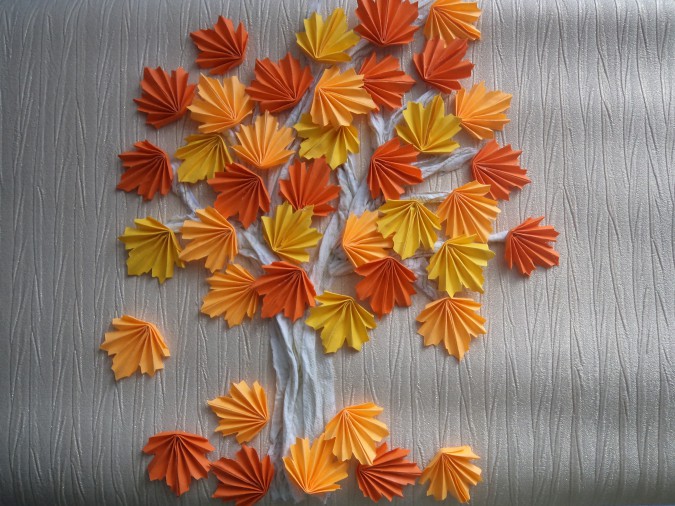 И я захотела сделать клён сама, чтобы оставить частичку осени с собой.Для этого нам понадобится:Цветная бумаганожницыклей.Из цветной бумаги вырезола шалоны будущих листьев бабочек.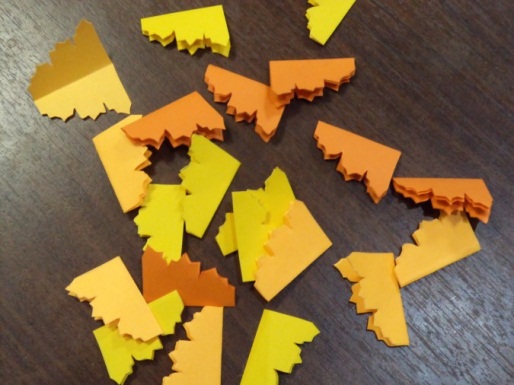 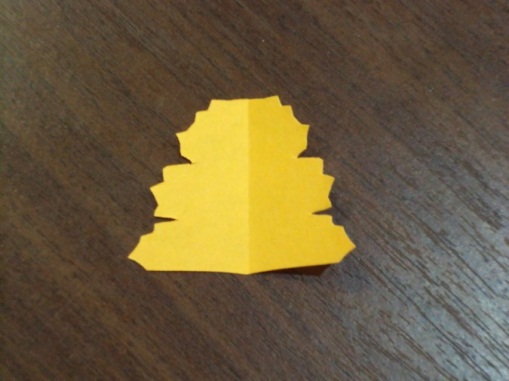 Складываем их гармошкой.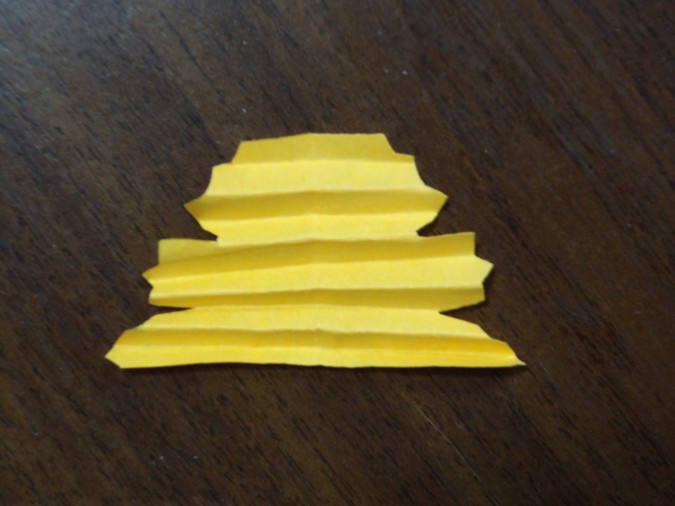 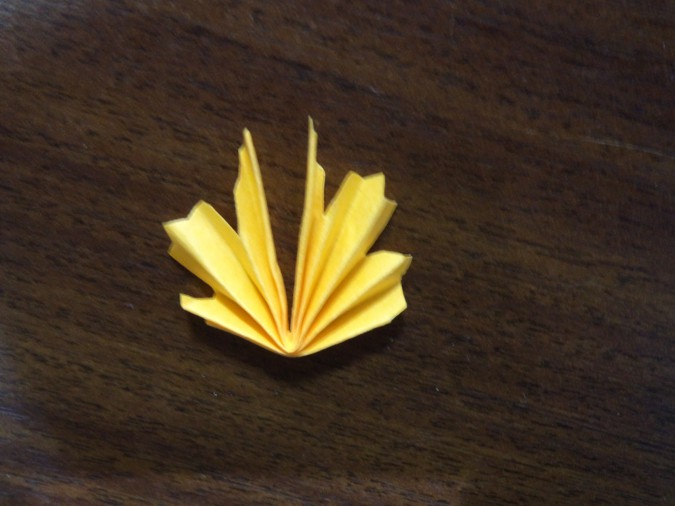 Получаются вот такие листочки.Берём фон на котором будет располагаться в дальнейшем ваш клён. Наклеиваем ствол дерева.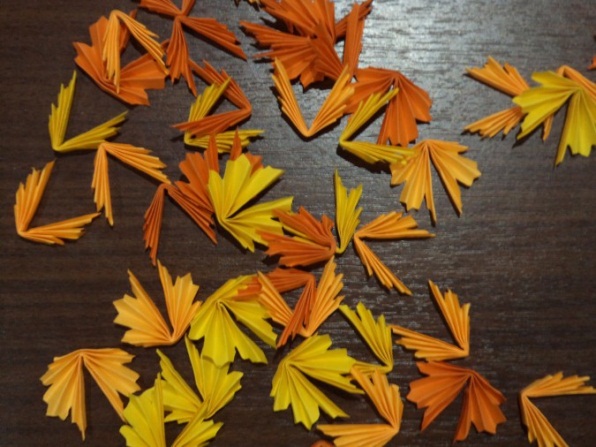 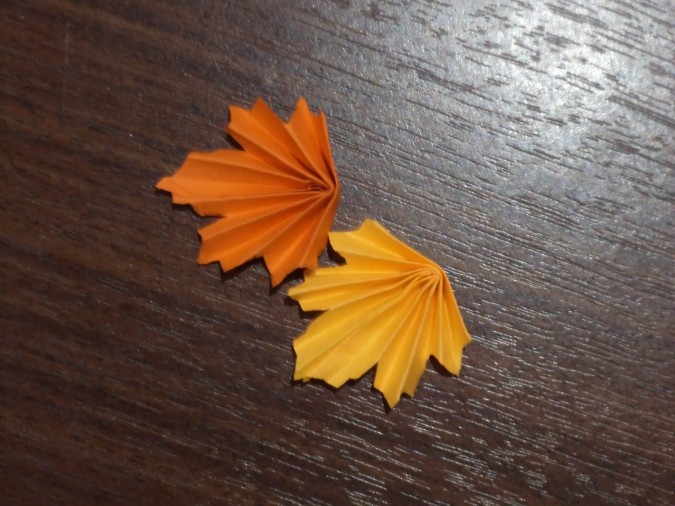 Для того чтобы дерево стало объёмным я сделала его из салфеток. 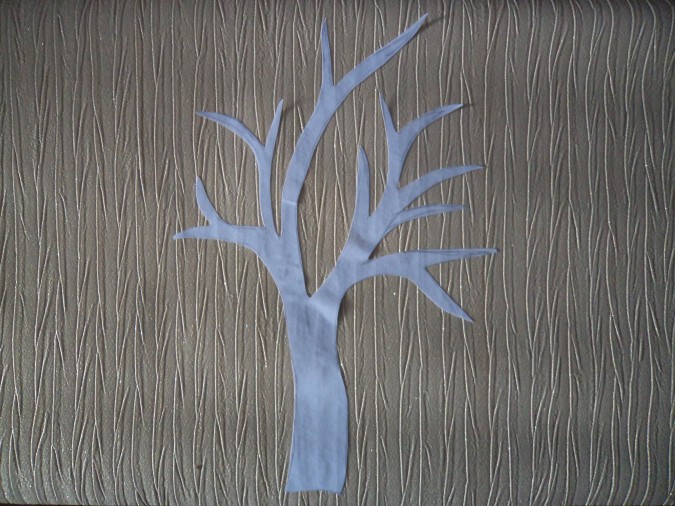 Потом украсила красивыми листьями. Вот что у меня получилось.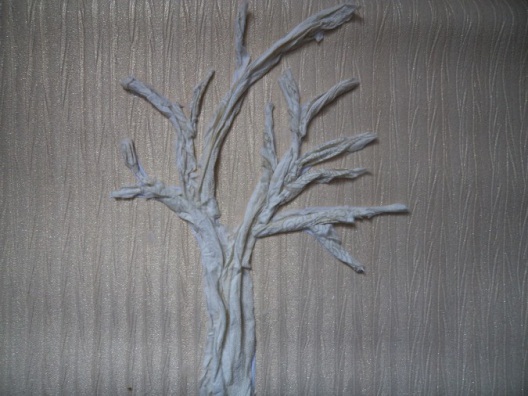 